Домашнее задание для 1 ОИИ от 22.05.21.Подготовка к устной контрольной работе за IV ч. (29.05.)Понятия.Знать определения:Тон / полутон;Диез / бемоль / бекар;Дубль-диез / дубль-бемоль;Интервал;Ступеневая величина;Тоновая величина. Теория.Знать ответы по всем пунктам:Расположение ТОНов и ПОЛУТОНов на клавиатуре. Строение интервалов: ч1, м2, б2, ч8. Схема построения интервала.* Будет дано задание: устно построить на клавиатуре ф-но любой из выше перечисленных интервалов и сыграть в первой октаве. Слуховой диктант. Это новые задания, которые будем осваивать уже в следующем учебном году. К устной контрольной относиться не будет. На диктанте будет несколько пустых тактов, где нужно вписать название интервала. Я исполняют на клавиатуре попевку, дети записывают интервал. Поэтому ниже указанные попевки играть, петь, слушать и запоминать. Интервал малая секунда:"Я жужащая оса"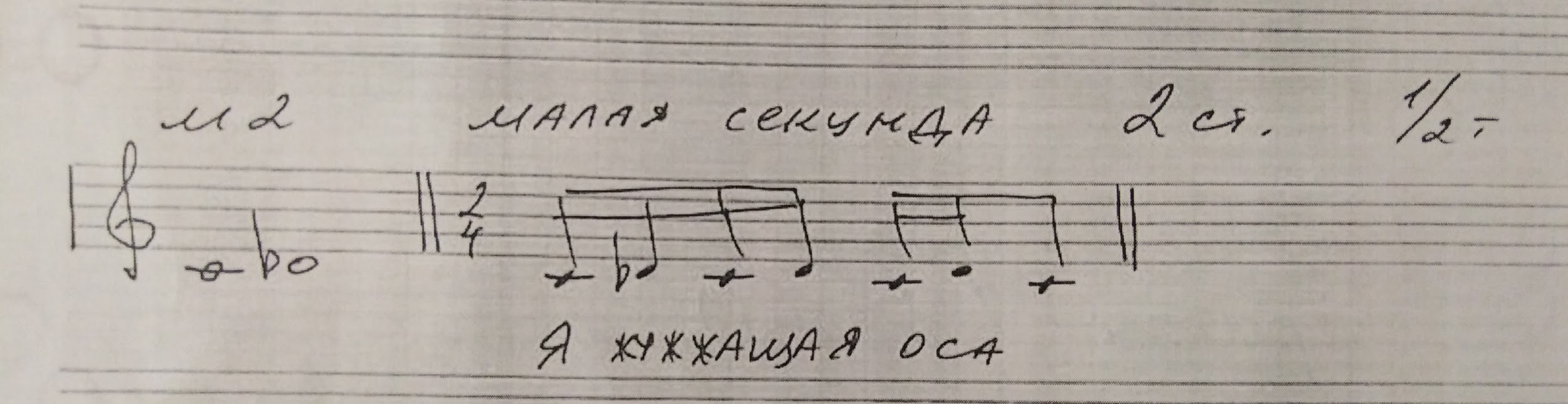 Интервал большая секунда:"Я ёж колючий ёж". 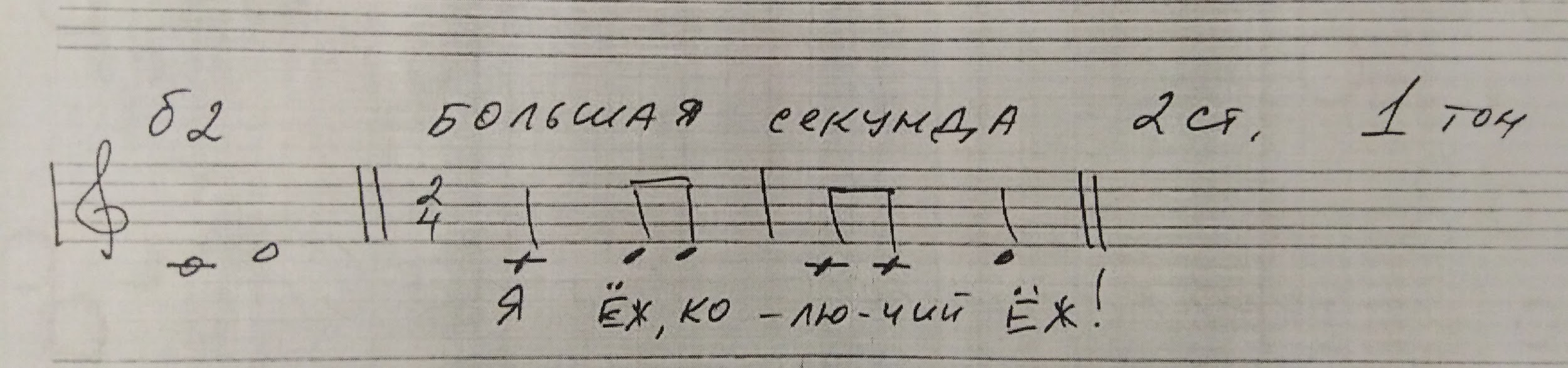 